Nota de Imprensa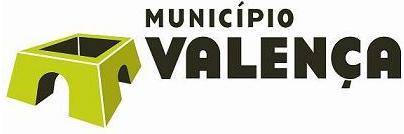 Valença Evoca o Centenário da 1ª Guerra Mundial	Valença evoca o Centenário da 1ª Guerra Mundial, com mostra de viaturas militares na Fortaleza, concerto da Banda Militar do Porto, a exposição “1ª Guerra Mundial - Valencianos nas Trincheiras” e a “Operação Fortaleza”.	As comemorações começam sábado, 26 de julho, com uma mostra de viaturas pandur do Exército Português, nas Portas do Sol, entre as 10h e as 24h00. Uma mostra que pode ser visitada, ainda, no domingo entre as 9h e as 18h00.	O Núcleo Museológico vai receber a exposição “1ª Guerra Mundial - Valencianos nas Trincheiras”, com inauguração marcada para as 21h00 de sexta-feira. Uma exposição que estará patente ao público, até 30 de Novembro.	As comemorações contam, também, um concerto da Banda Militar do Porto, sábado, 27 de julho, às 22h00, na Coroada – Fortaleza. Valença com larga tradição de bandas militares, desde 1927, com a desativação da estrutura militar local,  nunca mais tinha recebido uma banda do Exercito Português. Um concerto que se espera com grande expetativa, sob direção musical do Capitão Alexandre Coelho. No âmbito do concerto o ex-Combatente, Major Alberto Pereira de Castro, deixará o seu testemunho com  o tema “Da Crueldade da Guerra ao Compromisso das Gerações”.	Um fim de semana enriquecido com a “Operação Fortaleza de Valença”, com atividades e airsoft, rapel e uma reencenação histórica.	Para Jorge Salgueiro Mendes, Presidente da Câmara Municipal “Com esta iniciativa Valença regressa ao passado quer com a atuação da Banda Militar, quer com o testemunho e exposição alusivas à 1ª Guerra Mundial. Além de recordar um período da história, é também o momento para homenagear as mais de duas centenas de valencianos que integraram o Corpo Expedicionário Português e, muitos deles, não voltaram a casa”.Valença, 23 de Julho de 2014www.cm-valenca.ptTel: 251 809 524www.facebook.com/municipiodevalencawww.twitter.com/#!/mun_valencaE-mail: imprensa@cm-valenca.pt